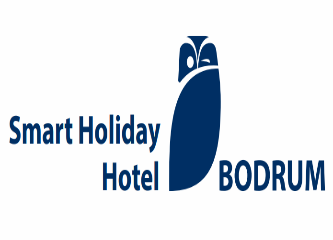 İLETİŞİM / CONTACT :         +  90 252 319 11 52 (53-54)          	 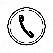 LAST RENOVATION  :   2022 TRANSPORTATION  :  Taxi & Regular Local Bus available KONUM 	 	:  Gümbet Merkez   /   Bodrum   3 km. LOCATION    	:  Gümbet City Center   /   Bodrum City Center   3 km. YAKIN ÇEVRE / PROXIMITIES :  Market   10 m. Eczane / Pharmacy  150 m. Gümbet Barlar Sokağı / Bar Street & Night Clubs   200 m. Gümbet Plajı / Public Beach   100 m. Klinik / Medical Help   100 m.  Hastane / Hospital   3 km. Myndos Kapısı / Myndos Gate  1 km. Bodrum Antik Tiyatro / Bodrum Antique Theatre  2 km. Bodrum Kalesi / Bodrum Castle  3 km. Halikarnas Mozolesi / Mausoleum  3 km. Oasis AVM / Oasis Shopping Center   1 km. Midtown AVM / Midtown Shopping Center   9 km.  ODALAR   /   ROOMS  – Standard Rooms   ~  22 m²  :  Mermer veya Seramik Zemin / Marble or Ceramic Floor Split Klima / Individual Air Conditioner LED TV Uydu Yayını / Satellite System WC – Duşakabin / Shower Saç Kurutma Makinesi / Hairdryer Minibar Telefon  / Direct dial  telephone Emanet Kasası / Safe Box ( ücretsiz / free of charge ) Fransız Balkon / French Balcony Kapasite / Capacity : min. 1 – max. 3 Oda temizliği her gün, uyku tekstili ve havlu değişimi ise haftada 3 kez yapılmaktadır. Room Cleaning ( everyday ) – Bed linens & towels change ( three times a week)    – Suite Rooms 1+1 ~ 45 m²  :  Mermer veya Seramik Zemin / Marble or Ceramic Floor 1 yatak odası + 1 oturma odası / One Bedroom & One living Room Oturma Grubu  /  Sitting Set Split Klima / Individual Air Condition LED TV Uydu Yayını / Satellite System WC – Duşakabin / Shower Saç Kurutma Makinesi / Hairdryer  	Telefon / Telephone Minibar Telefon  / Direct dial  telephone Emanet Kasası / Safe Box ( ücretsiz / free of charge ) Balkon / Balcony Kapasite / Capacity : min. 1 – max. 4 Oda temizliği her gün, uyku tekstili ve havlu değişimi ise haftada 3 kez yapılmaktadır. Room Cleaning ( everyday ) – Bed linens & towels change ( three times a week) RESTORAN VE BARLAR / RESTAURANT & BAR   Ana restoran / Main Restaurant :Kahvaltı ,geç kahvaltı öğle ve akşam yemekleri   Breakfast,late breakfast, lunh,dinner Servis  saatleri  (hours )	Kahvaltı / Breakfast			: 07:00 – 10:00	Öğle yemeği/ Lunch			: 12:30 – 14:00	Akşam yemeği / Dinner			: 19:30 – 21:30	Geç kahvaltı / Late Breakfast 		: 10:00 – 11:00	Çay ve kek  / Cookies 			: 17:00 – 18:00	Gece aparatifleri /Soup 		: 23:00 – 00:00Snack Bar 	Öğle yemeklerine alternatif bu barımız :14:00-17:00     ALA CARTE RESTORANLAR / A’LA CARTE RESTAURANTS   BALIK A’LA CARTE RESTAURANT ( SEA FOOD ) ( 01.06-15.09  tarihleri arası hizmet verilir / Service is provided from 01.06-15.09 )                      	Hizmet saatleri 			 			: 19:30 – 22:00 A ‘la  carte restoranımızdan   misafirlerimiz tüm konaklamaları süresince  sadece bir kez yaralanabilir.Bu restoranımız kullanımı için bir gün önce mutlaka rezervasyon yapılmalıdır. Burada verilen tüm yerli alkollü ve alkolsüz bardakta sunulan içecekler ücretsizdir. Şişe ve yabancı içecekler , kokteyller, taze sıklılmış meyve suları ücretlidir.Ala carte restoranlar haftanın bir günü kapalıdır.  A ‘la  carte restaurant  can be used only once during your holidayFor A’la carte restaurant, it is necessary to make a Reservation 1 day before.All local alcoholic  and non alcoholic beverages  free of charge.   Open for 6 days and table service.  Havuz Bar / Pool bar    	: 10:00 -24:00  (Tüm yerli alkollü ve alkolsüz içecekler ücretsiz)	  All local alcoholic  and non alcoholic beverages  free of chargeÜCRETLİ DİĞER HİZMETLER	SPA Bebek bakıcısı (bir gün önce rezervasyon yapılmalı )Çamaşırhane  Araç kiralama Kuaför  (unisex)Telefon  &  faxDoktor Taksi ve minübüs ( hemen otelin önünden hareket eder )Türk KahvesiOTHER’S (CHARGE )		SPA Baby Sitter ( on request )Laundry and ironing  Rent  a car and motorbike Hairdresser (unisex)Phone  – faxDoctor Taxi or  mini busTurkish coffe ÜCRETSİZ DİĞER HİZMETLER	Türk hamamı Sauna				Fitness Centre 				Animasyon – gündüz aktiviteleri   				Mini kulüp ( 4-12 yaş arası )Türk gecesi  ( haftada bir defa )				Şemsiye ,minder ,depozito karşılığında plaj havlusu 				Wireless İnternet (ADSL)				Açık otopark OTHER’S   (NO CHARGE )	Turkish BathSauna				Daily activites 				Mini Club  (4-12 ages)  				Turkish Night (once a week   ) 				Umbrellas ,sunbeds,mattress,beach towels  ( deposit for towels)				Wireless İnternet (ADSL)				Car Parking ( outdoor )ÜCRETLİ YİYECEK VE İÇECEKLER   Tüm yabancı içecekler , yabancı içecekler ile yapılan tüm kokteyller ,tüm şişe ve kapalı içecekler,taze sıkılmış meyve suları , Türk Kahvesi ,doğum günü ve özel talep edilmiş pastalar.All imported beverages ,  all imported  cocteils ,All bottle and close beverages  ,Fresh  fruit juicies,Turkish Coffe ,birthday cake, * Restoran ve barların açılış kapanış saatleri mevsim koşullarına göre değişiklik gösterebilir. Tüm servis   edilen yerli alkollü ve alkolsüz  içecekler otelimizin belirlediği markalar dahilinde ücretsizdir.* Restaurants and bar’s times can change the   weather conditioned in season* ** EVCİL HAYVAN KABUL EDİLMEMEKTEDİR.   /   ** PETS ARE NOT ALLOWED  SINIF  	 CLASSIFICATION KAPASİTE 	 CAPACITY 	 SON YENİLENME      www.smartholiday.com.tr  @  info@smartholiday.com.tr 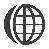 :   Belediye Belgeli Tesis   :   Municipal Certified Accommodation Unit & Restaurant & Bar :   150 Oda – 300 Yatak :   150 Rooms – 300 Beds :   2022 PANSİYON 	 : Herşey Dahil *BOARD  	 : All İnc.HAVALİMANI  :  ( BJV ) Milas Bodrum Havalimanı  45 km. AIRPORT   	 :  ( BJV ) Milas Bodrum Airport  45 km. ULAŞIM 	 :  Taksi & Dolmuş ( tesis önünden ) 